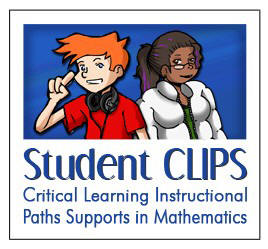             Ctr 3 – Patterning & Algebra Online                             Please do NOT use the “big” computer unless you  have “frozen” the screen first!Activity A – Math Clips: Linear Growing PatternsWrite the date you started and also a title in your math journal.Watch the video and complete all the activities from Clips 1 and 2 from the Linear Growing Patterns – Representing cluster.
Clip 1 - Simple Linear Growing Patterns
Clip 2 - Linear Growing Patterns(You may not do both clips at once... do a few activities from one clip, then come back to it at another time. Or complete all the activities from one clip, then do the other clip another day.  This gives more people a chance to use this center. )Record  your learning in your math journal.Complete one of the “Show what you know” activities from each clip.  Glue these into your math journal or store them in your math folder somehow.